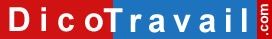 Prénom – Nom
Adresse
Code Postal – VilleNom de la Société
Adresse
Code postal – VilleLettre recommandée avec accusé de réception ou Lettre remise en main propre contre déchargeRupture de contrat à durée déterminéeLieu, Date,Madame, Monsieur,Je vous informe que j’ai pris la décision de rompre mon contrat à durée déterminée comme me le permet l’article L.1243-2 du code du travail, en effet je viens de conclure un contrat à durée indéterminée.Si vous devez effectuer un préavis : J’effectuerai mon préavis d’une durée de < durée >, à compter de la réception de cette lettre.Si vous voulez demander une dispense partielle ou totale de préavis : Je vous remercie de bien vouloir accepter de me dispenser d’effectuer le préavis, (préciser s’il s’agit de la totalité ou d’une partie du préavis).Je vous prie d’agréer, Madame, Monsieur, l’expression de mes salutations distinguées.SignatureAVERTISSEMENT sur l'utilisation des modèles de lettresNous vous rappelons que le site Dicotravail.com ne donne aucun conseil personnalisé. Les modèles de lettres ne constituent pas une consultation juridique ni une rédaction réalisée en fonction de votre cas personnel. Ce qui implique qu’avant toute démarche pouvant avoir des conséquences, nous vous conseillons de recourir au conseil d'un avocat, le site Dicotravail.com ne saurait en aucun cas s’y substituer.Il en résulte que la responsabilité de l'auteur ne saurait être recherchée du fait de l'utilisation des modèles de lettres.Lettre de démission d’un CDD en cas d’embauche en CDI